…….…… - …….……  EDUCATIONAL YEAR………………………………………………… SECONDARY SCHOOL   7TH GRADE 2ND TERM 2ND EXAMName-Surname:………………………………………            Class:……………          Number:………Write “GOOD LUCK” or  “BAD LUCK”. (10*2= 20 Points)Friday the thirteenth __________________________	Seeing a black cat____________________________Opening an umbrella indoors____________________	Walking under a ladder_________________________Cutting nails at night___________________________ 	Horseshoe_________________________Spilling salt________________________			Four leaf clover_____________________Bluebeads_________________________			Whistling at nights___________________Circle the correct one. (5*2= 10 Points)There is   a little  /   a few   milk in the bottleI don’t have   some  /  any    money in my pocket.We saw   many  /  much   people in the party.She prefers    any  /  some   coffee.Mary has   much /  a lot of   presents.Read the dialogue and write the needs below. (8*2=16 Points)Father: Mary, I'm at the supermarket. What do we need for the birthday cake and birthday party?Mother:Well, firstly, let me look at the fridge! We don't have any eggs. Buy 5 eggs and some milk and some sugar.Father: OK. What else?Mother: Oh, buy some candles and 25 party hats. Also, buy 30 balloons, confetti and a lot of lemonade.Father: OK. I'll be home in an hour.Shopping List !!!                                                         -                                                         -                                                         -                                                         -Match the pictures with their names. (6*2=12 Points)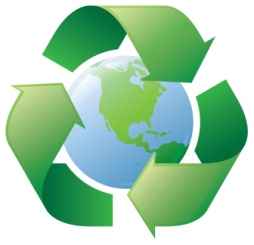 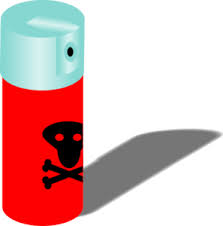 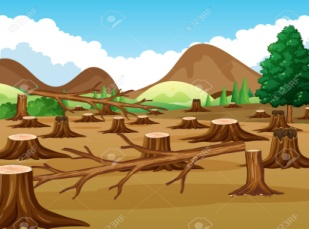 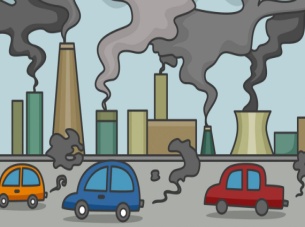 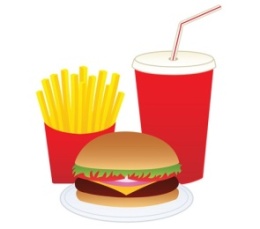 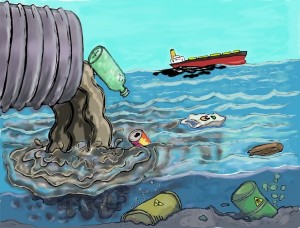 Read the sentences and write the types of TV programmes. (6*3= 18 Points)Complete the sentences with “public buildings”. (18*3= 24 Points)*If there is a fire, you should call the  ……….…….….. 		*If you want to buy some bread, you should go to the…………..  *I will go to  …………..…………..… to buy a book. 		*You should go to a ………..……….… if you want to drink coffee.*If you want to buy a t-shirt, you go to the ................... 	*We will go to the …………….……… to have some fun with kids.*They will go to the …………………... to watch a new film.	*If you need some medicine, you should go to the ………….……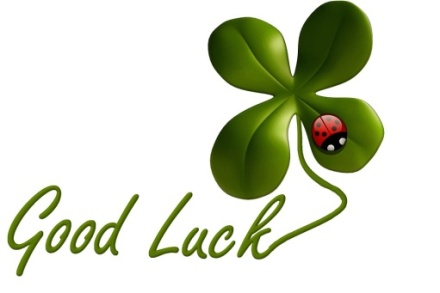 